ROTINA SEMANAL DO TRABALHO PEDAGÓGICO - Atividades Remotas - Data: 28/06 a 02/07 de 2021Turma: Etapa I A** Prof.° GUTERMAN  ***  “E.M.E.I EMILY OLIVEIRA SILVA”DECORE A CONSOANTE D COM TECIDOS COLORIDOS. 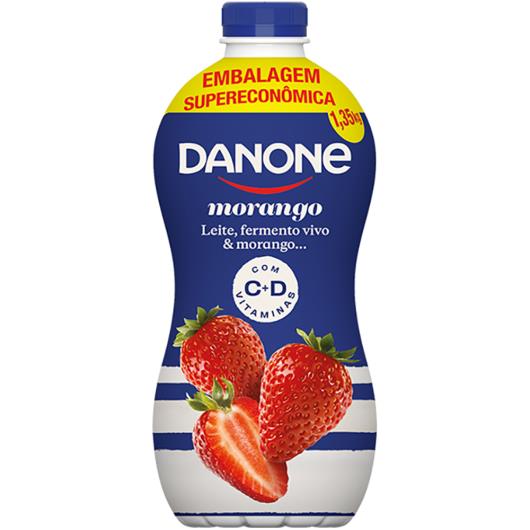 DANONE        NOME:---------------------------------------- PÁGINA 16                                                                                                                                                                                      	PÁGINA 16VAMOS APRENDER UM POUCO MAIS A CONSOANTE D. D                          DANONE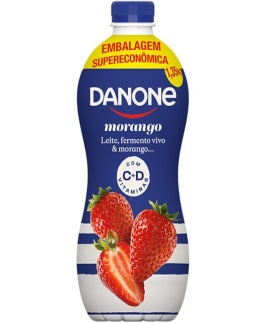 D-D-D-D-D-D-D-D-D-D-D-_________________D-_________________D-_________________D-_________________D-_________________NOME:_________________________________________________PÁGINA 17                                                                                                                                                                                  	PÁGINA 17RECORTE  E COLE FIGURAS E PALAVRAS COM A LETRA D.DANONENOME:_________________________________________________PÁGINA 18                                                                                                                                                                                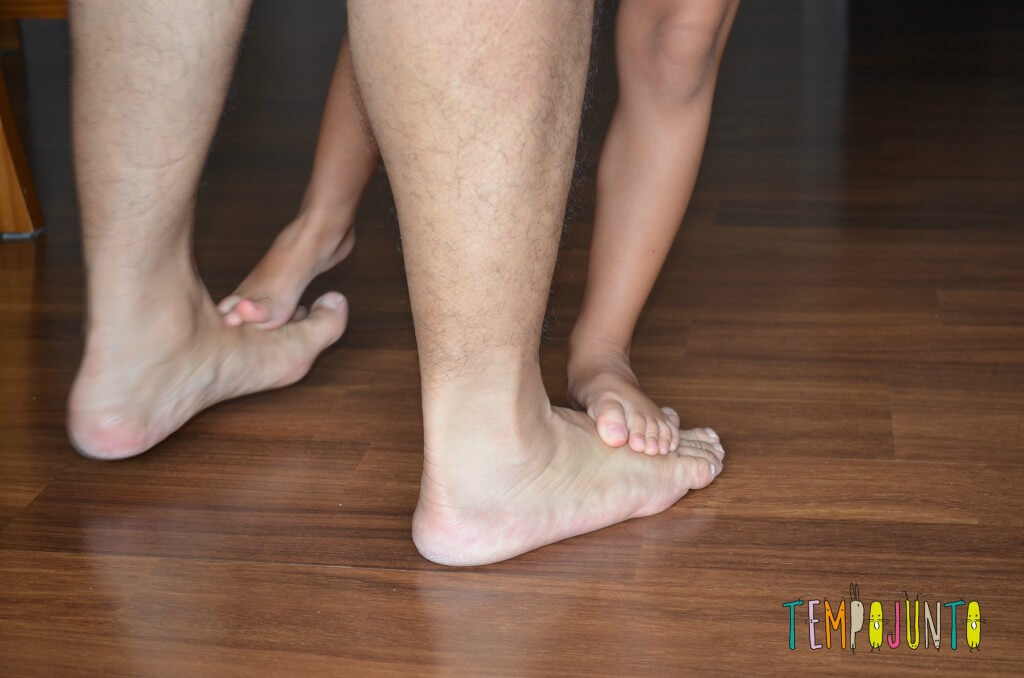 BRINCADEIRA: PÉ COM PÉQue tal combinar com seu filho que naquele dia, durante um período, para onde vocês forem, precisam criar um andar desengonçado, esquisito? Vai até a sala? Andando como pato. Até o banheiro? Andando como um cavalo. Para tomar banho, escovar os dentes e por aí vai. Outra versão, é brincar de andar desengonçado só num momento. Cada um precisa criar o andar mais esquisito e os outros devem seguí-lo.Mais outra versão é andar sobre os pés. Você chama seu filho e, descalço, ele sobe nos seus pés e vocês caminham juntos pela casa. Sabe que além de tudo é um ótimo exercício de coordenação e equilíbrio?PÁGINA 19HOJE VAMOS APRENDER O NUMERAL 7.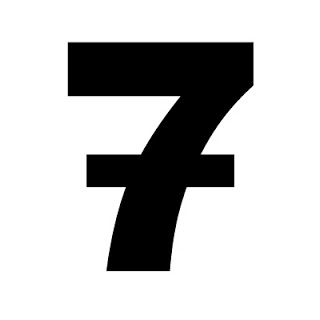 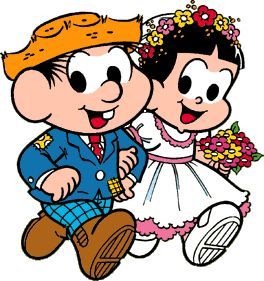    7-7- 7- 7- 7- 7- 7- 7- 7- 7- 7- __________________7-___________________7-____________________NOME:                                                     	PÁGINA 20PINTE O VASO CHEIO E CIRCULE O VASO VAZIO.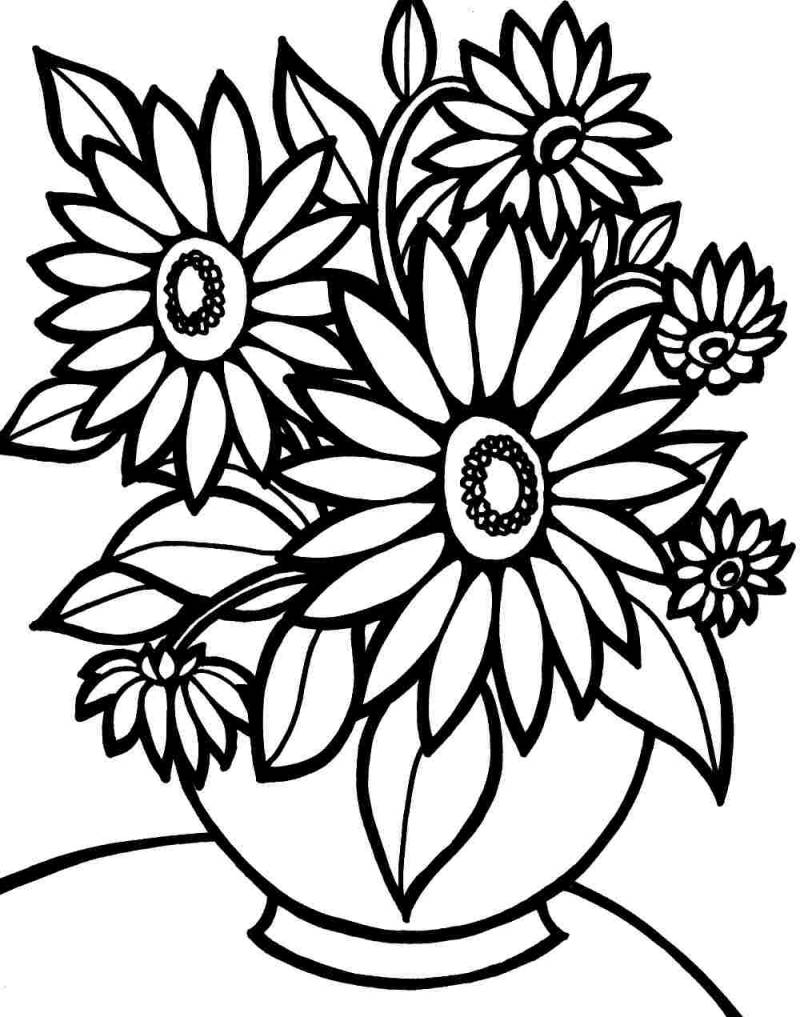 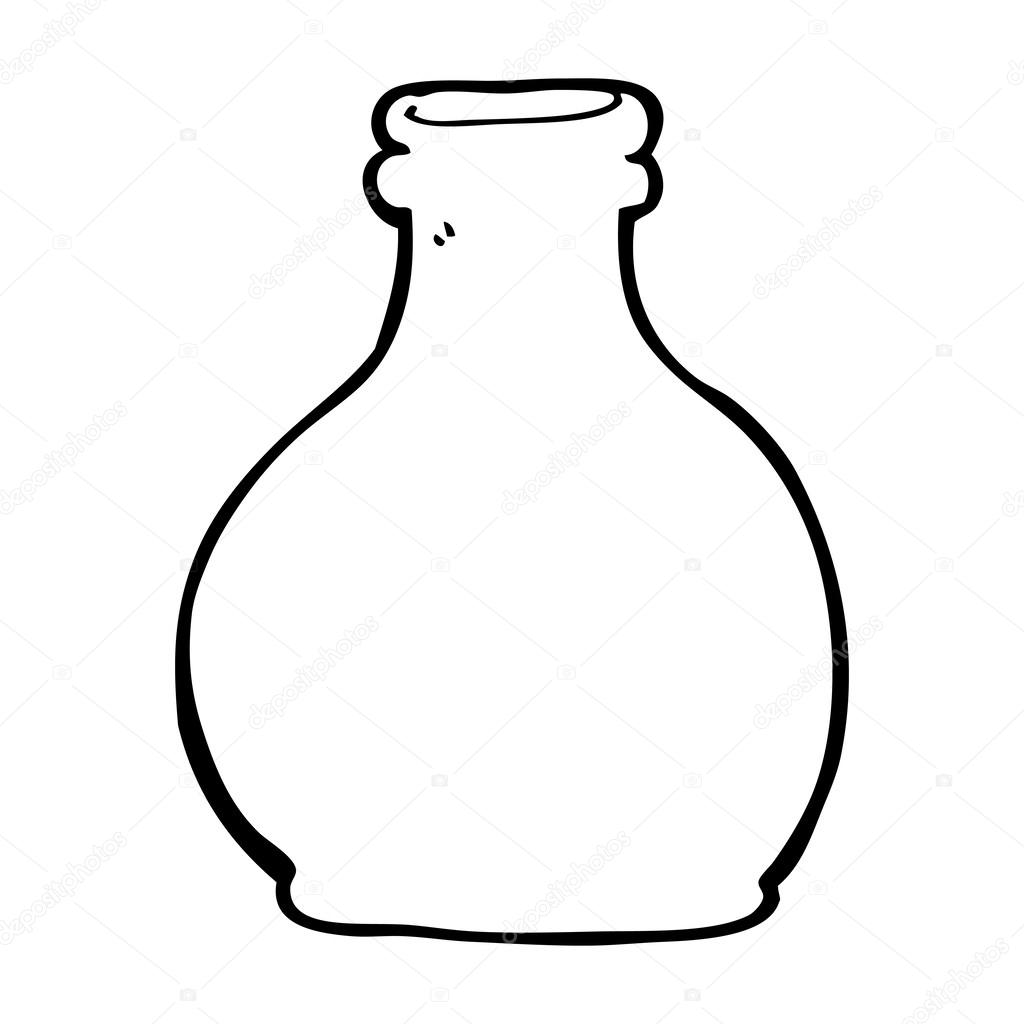 NOME:_________________________________________________PÁGINA 21                                                                                                                                                                               	PÁGIN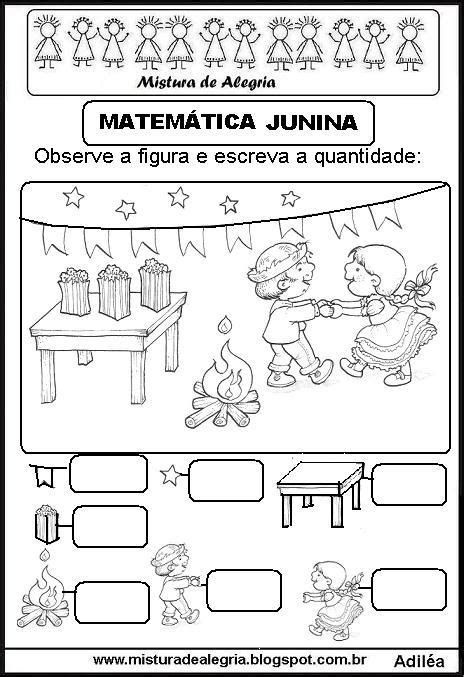 NOME:_________________________________________________PÁGINA 22                                                                                                                                                                               SEGUNDA-FEIRA 28TERÇA-FEIRA 29QUARTA-FEIRA 30 QUINTA-FEIRA 01/07SEXTA-FEIRA 02/07VÍDEO: AS AVENTURAS DE DANIEL TIGRE.https://youtu.be/0lKaoHn99MA ATIVIDADES DA APOSTILA 5.PORTUGUÊS: DECORE A CONSOANTE D COM TECIDOS  COLORIDOS. DANONE – PÁG 16ATIVIDADES DA APOSTILA 5.PORTUGUÊS: VAMOS APRENDER UM POUCO MAIS A CONSOANTE D. PÁG 17BRINCADEIRA PÉ COM PÉ.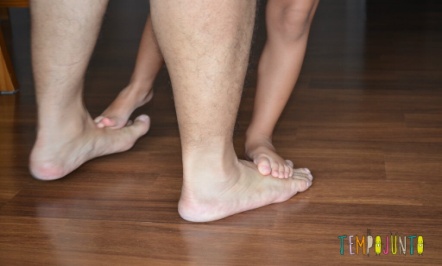 PÁG 19MATEMÁTICA: SD FESTA JUNINA- OBSERVE A FIGURA E ESCREVA AS QUANTIDADES. PÁG 22ATIVIDADES DA APOSTILA 5.PORTUGUÊS: RECORTE E COLE FIGURAS E PALAVRAS COM D. PÁG 18Aula de ARTE (Prof. ª Sandra)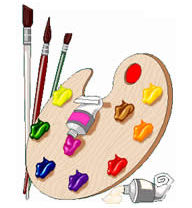 DIA DO BRINQUEDO LIVRE:- DEIXE SUA CRIANÇA ESCOLHER UM BRINQUEDO PARA BRINCAR À VONTADE POR UM TEMPINHO, EXPLORANDO-O LIVREMENTE. SE POSSÍVEL, BRINQUE COM ELA. ESSA INTERAÇÃO É FUNDAMENTAL.ATIVIDADES DA APOSTILA 5.MATEMÁTICA: HOJE VAMOS APRENDER O NUMERAL 7, PÁGINA 20.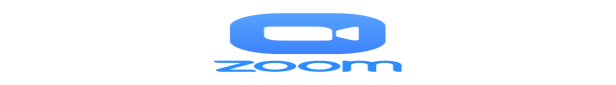 AULA ON-LINE APP ZOOM(O PROFESSOR IRÁ ENVIAR O LINK NO GRUPO PARA PARTICIPAREM DA AULA).ALFABETO,NÚMEROS E LEITURA. MEIO AMBIENTE.ATIVIDADES DA APOSTILA 5.MATEMÁTICA: PINTE O VASO CHEIO , CIRCULE O VASO VAZIO.PÁG 21Aula de Música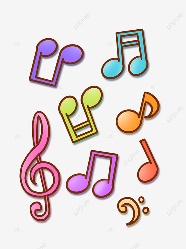 Aula de ED. FÍSICA (Prof.ª Gleysse e Fabrício)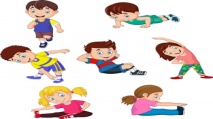 